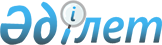 О внесении изменений в решение Жарминского районного маслихата от 12 сентября 2018 года № 25/219-VI "Об оказании социальной поддержки специалистам государственных организаций, проживающим и работающим в сельских населенных пунктах Жарминского района"
					
			Утративший силу
			
			
		
					Решение Жарминского районного маслихата Восточно-Казахстанской области от 27 декабря 2019 года № 41/335-VI. Зарегистрировано Департаментом юстиции Восточно-Казахстанской области 15 января 2020 года № 6499. Утратило силу решением Жарминского районного маслихата Восточно-Казахстанской области от 29 мая 2020 года № 46/409-VI
      Сноска. Утратило силу решением Жарминского районного маслихата Восточно-Казахстанской области от 29.05.2020 № 46/409-VI (вводится в действие по истечении десяти календарных дней после дня его первого официального опубликования).

      Примечание ИЗПИ.

      В тексте документа сохранена пунктуация и орфография оригинала.
      В соответствии с пунктом 5 статьи 18 Закона Республики Казахстан от 8 июля 2005 года "О государственном регулировании развития агропромышленного комплекса и сельских территорий" и подпунктом 15) пункта 1 статьи 6 Закона Республики Казахстан от 23 января 2001 года "О местном государственном управлении и самоуправлении в Республике Казахстан" Жарминский районный маслихат РЕШИЛ:
      1. Внести в решение Жарминского районного маслихата от 12 сентября 2018 года № 25/219-VI "Об оказании социальной поддержки специалистам государственных организаций, проживающим и работающим в сельских населенных пунктах Жарминского района" (зарегистрировано в Реестре государственной регистрации нормативных правовых актов за № 5-10-154, опубликовано в Эталонном контрольном банке нормативных правовых актов Республики Казахстан в электронном виде 17 октября 2018 года) следующие изменения:
      пункт 1 изложить в новой редакции:
      "1. Социальная поддержка по оплате коммунальных услуг и приобретению топлива оказывается один раз в год за счет бюджетных средств в размере 31104 (тридцать одна тысяча сто четыре) тенге специалистам государственных организаций здравоохранения, социального обеспечения, образования, культуры, спорта и ветеринарии, проживающим и работающим в сельских населенных пунктах Жарминского района.";
      подпункт 2) пункта 2 изложить в новой редакции:
      "2) для получения социальной поддержки физическое лицо (или его представитель по нотариально заверенной доверенности) обращается в "Государственную корпорацию "Правительство для граждан" – юридическое лицо, созданное по решению Правительства Республики Казахстан для оказания государственных услуг, услуг по выдаче технических условий на подключение к сетям субъектов естественных монополий и услуг субъектов квазигосударственного сектора в соответствии с законодательством Республики Казахстан, организации работы по приему заявлений на оказание государственных услуг, услуг по выдаче технических условий на подключение к сетям субъектов естественных монополий, услуг субъектов квазигосударственного сектора и выдаче их результатов услугополучателю по принципу "одного окна", а также обеспечения оказания государственных услуг в электронной форме, осуществляющее государственную регистрацию прав на недвижимое имущество по месту его нахождения (далее – Государственная корпорация), к услугодателю или акиму поселка, сельского округа с заявлением в произвольной форме и представляет следующие документы:
      документ, удостоверяющий личность (требуется для идентификации личности);
      справка с места работы;
      документ, подтверждающий наличие лицевого счета в банке второго уровня или в организациях, имеющих соответствующую лицензию на осуществление банковских операций;".
      2. Настоящее решение вводится в действие по истечении десяти календарных дней после дня его первого официального опубликования.
					© 2012. РГП на ПХВ «Институт законодательства и правовой информации Республики Казахстан» Министерства юстиции Республики Казахстан
				
      Председатель сессии 

А. Узбеханов

      Секретарь Жарминского районного маслихата 

А. Сахметжанова
